 Board of Examiners forSpeech-Language Pathology and AudiologyBoard MembersDr. Michael J. Zagarella, Au.D., CCC-A,  PresidentVickie Pullins, M.A., CCC-SLP, SecretaryDr. Vernon N. Mullins, Au.D, CCC-AErin Leigh-Ann Browning, M.A., CCC-SLPJoe E. Richards, M.A., Citizen Member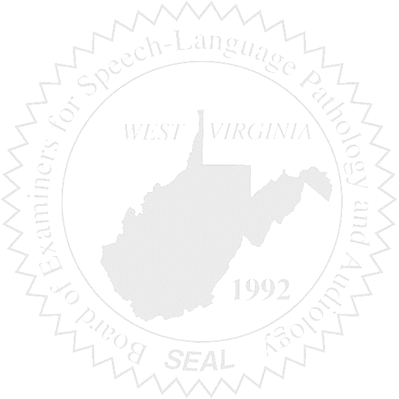 BOARD MEETINGJune 22, 20165:30 PMBoard Office via Video Conference99 Edmiston Way – Suite 214Buckhannon, WV  26201Call to OrderApproval of Minutes – May 18, 2016Financial Report including Purchasing Card expenditures, etc.Complaints#44 Supervisor of unlicensed CF – Update, if anyElissa Lindsay Appeal Update, if anyComplaint #46 – SLP working outside scope of practiceComplaint #47 – SLP Billing for services not provided5.  Old BusinessUpdate of 29-5 Code of EthicsUpdate – Reporting Improper Billing Practices - Cornerstone6.	New BusinessPPE/CF mentor responsibilities & PPE completion submittals to the Board